Урок 33: «Жизнь и творчество М.Шолохова».Дата проведения:Цели урока: дать представление о личности писателя и значении его произведений, о полемике вокруг авторства. (слайд №3).Оборудование: компьютер, мультимедийный проектор, презентация.Ход урока:1. Вводное слово учителя. Михаил Александрович Шолохов — великий писатель нашего времени, правдивый летописец советской эпохи, видный государственный и общественный деятель, член ЦК КПСС, депутат Верховного Совета СССР всех созывов, действительный член Академии наук СССР. За выдающиеся заслуги в развитии советской культуры, за созданне художественных произведений, получивших общенародное признание, за плодотворную общественную деятельность М. А. Шолохову было присвоено в 1967 году высокое звание Героя Социалистического Труда.Имя автора всемирно известных эпических полотен, романов «Тихий Дон» и «Поднятая целина», неразрывно связано с историей советской литературы, с утверждением в ней нового творческого метода—метода социалистического реализма. Шолохова-художника родила эпоха революционной борьбы. Эту эпоху во всей ее сложности и суровой правде он и открывал читателю.  В своих книгах Шолохов раскрыл богатый душевный мир народа, его неиссякаемую талантливость, моральную цельность, извечное стремление к свету и правде. В национальных, народных по духу и форме произведениях Шолохова идейность и философская глубина сплавлены с высоким мастерством.Произведения Шолохова внутренне объединены. Это, собственно, одна книга о судьбах народа на разных этапах его революционного пути. В художественных образах Шолохова отразились большие исторические события, узловые моменты нашей эпохи. Началом этой книги были «Донские рассказы», следующим звеном — «Тихий Дон», эпопея о путях народа к Советской власти, ее продолжением—«Поднятая целина», книга о росте народного сознания, о единстве партии и народа в борьбе за новую, социалистическую жизнь. Героическая битва народа за свою независимость в годы Великой Отечественной войны стала содержанием романа «Они сражались за Родину», рассказов «Наука ненависти» и «Судьба человека».По словам Алексея Толстого, Шолохов «начинает новую народную прозу», скрепляя своим талантом советскую литературу со «старшими богатырями, с реалистическими традициями русской классики». 2. Индивидуальное задание.Рассказ ученика о детских и юношеских годах  писателя.    Михаил Александрович Шолохов родился 24 мая 1905 года в хуторе Кружилином, Вёшенской станицы (теперь Ростовская область), в семье служашего торгового предприятия Александра Михайловича Шолохова, выходца из Рязанской губернии, и дочери крестьянина Анастасии Даниловны Черниковой, переселившейся на Дон из Черниговщины.  (слайд 4).Анастасия Даниловна до самого замужества была в услужении у старой овдовевшей помещицы, грамоте выучилась для того, чтобы писать письма сыну-гимназисту без помощи мужа и соседей. Обладая острым природным умом, живой образной речью, драгоценным даром творчества, Анастасия Даниловна, по словам А. С. Серафимовича, передала сыну самое богатое наследство— «наследство быть крупнейшим художником».Александр Михайлович Шолохов с молодых лет работал по найму, сеял хлеб на арендованной казачьей земле, часто менял профессии и кочевал по донским хуторам и станицам.Значительная часть детства будущего писателя прошла в станице Каргинской, куда семья Шолоховых переехала в 1910 году.В семье Шолоховых не жалели средств, чтобы дать единственному сыну хорошее образование. Александр Михайлович был человеком развитым, хотя сам получил лишь низшее образование, любил книгу и много читал. Рано потянулся к знаниям и Михаил. Уступая его просьбам, родители пригласили в 1911 году сельского учителя Тимофея Тимофеевича Мрыхина, и за несколько месяцев он прошел с Мишей курс первого года обучения. В 1912 году Шолохов поступает в Каргинское начальное училище.  (слайды №5-6)Ученику министерской школы едва исполнилось девять лет, как грянула первая мировая война. Опустели станицы и хутора, «будто на покос, на страду вышла вся Донщина», а вскоре заголосили казачки по мертвым мужьям, истлевавшим под артиллерийскую панихиду в Австрии, в Польше, в Пруссии... В это трудное время Александр Михайлович отвез сына в Москву и определил его в частную гимназию. Учился потом Шолохов и в Богучаре, и в станице Вешенской, но окончить гимназию ему так и не довелось. (слайд №7)Наступила Великая Октябрьская социалистическая революция, а за нею и гражданская война, особенно ожесточенная на юге России. «Я в это время,—вспоминал позже Шолохов,— учился в мужской гимназии в одном из уездных городов Воронежской губернии».Юный Шолохов с оружием в руках защищал Советскую власть, В его груди, по словам А. С. Серафимовича, «вспыхнула жажда битвы за счастье трудящихся, замученных. Вот почему он еще юношей... бился с кулаками в продотрядах. Вот почему он участвовал в борьбе с бандами. Вот почему в своих произведениях стал на сторону революционной  бедноты».Шолохов участвует в переписи населения верхнечир-ских хуторов, работает учителем по ликвидации неграмотности среди взрослых, служащим в ревкоме станицы Каргинской, делопроизводителем заготовительной конторы Донпродкома, добровольцем вступает в продовольственный отряд и ведет борьбу с бандами, с кулаками, прятавшими хлеб от голодавших рабочих. Самое живое участие принимал он в общественной и культурной жизни станицы Каргинской, особенно много сил отдавал постановке спектаклей для населения.Борьба за Советскую власть обогащала будущего писателя: рождалось зрелое отношение к жизни, закалялся характер, накапливались важные для художника личные впечатления, крепло желание взяться за перо и рассказать о виденном.В 1922 году Шолохов назначается продовольственным инспектором в станицу Букановскую, Царицынской губернии. Банды вскоре были разбиты, у юноши появилась возможность осуществить свое призвание. Осенью он приезжает в Москву с намерением продолжить учебу, но поступить на рабфак не удается. Тогда молодой человек в солдатской шинели, в серой казацкой папахе является на биржу труда и на вопрос о специальности гордо отвечает: «Продовольственный комиссар». Другой специальности у него не было. Пришлось работать грузчиком, мостить мостовые, служить счетоводом, жить «на скудные средства, добытые временным трудом чернорабочего». (слайд №8)Жизненный опыт юноши, за плечами которого стояла суровая школа гражданской войны, значительно обогатился. В это время и появляется, как вспоминал позже Шолохов, «настоящая тяга к литературной работе».3. Слово учителя:В солнечный осенний день 19 сентября 1923 года читатели «Юношеской правды», развернув поутру свежий номер своей газеты, прочли небольшой фельетон «Испытание». Внизу стояла подпись: «М. Шолох». Это было первое выступление восемнадцатилетнего Михаила Шолохова в печати. Как и раньше, его тянуло к молодежи, к тем, кто славил новую жизнь и смело окунался в нее.Вступив в конце 1923 года в литературную группу «Молодая гвардия», а в начале следующего года в Российскую ассоциацию пролетарских писателей (РАПП), Шолохов начинает жить активной литературной жизнью столицы. Его имя все чаще появляется в комсомольских газетах и журналах («Молодой ленинец», «Смена», «Комсомолия», «Журнал крестьянской молодежи», «Прожектор» и др.). Первый рассказ Шолохова из донской жизни увидел свет в конце декабря 1924 года на страницах газеты «Молодой ленинец». Вскоре здесь была опубликована и повесть «Путь-дороженька».Подготовив к печати сборник «Донских рассказов», Шолохов еще в рукописи решил ознакомить с ним своего земляка А. С. Серафимовича. В конце 1925 года в Москве состоялась встреча писателей, положившая начало их многолетней дружбе. Серафимович с участием отнесся к своему «литературному крестнику», написал, предисловие к «Донским рассказам», восторженно приветствуя молодого талантливого писателя. Для первой  книги Шолохов черпает материал из жизни донского казачества, путь исканий которого в революции оказался длительным и более сложным, чем путь остальной части русского крестьянства. Сборник «Донских рассказов» открывается рассказом «Родинка». Герой его, командир красного эскадрона Николай Кошевой, ведет непримиримую борьбу с белыми бандами. Эскадрон его однажды сталкивается с бандой, во главе которой — отец Николая Кошевого. В бою отец убивает сына и случайно узнает его по родинке.Открывая книгу этим рассказом, Шолохов обращал внимание на одну из центральных мыслей сборника — острая классовая борьба размежевала не только Дон, станицу, хутор, но и казачьи семьи. Одна сторона защищает собственнические, сословные интересы, Другая— завоевания революции. Коммунисты, комсомольцы, молодежь деревни смело порывают со старым миром, отстаивая в суровых схватках с ним интересы и права народа.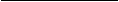 Во время работы над рассказами Шолохов задумывает большое произведение о Доне, о народе в революции. Писатель покидает Москву, возвращается на родину и начинает работать над романом, теперь всемирно известным, под названием «Тихий Дон».  (слайд №9).Работе над четырехтомной эпопеей «Тихий Дон» Шолохов отдал пятнадцать лет жизни.Писатель переселяется в районную станицу Вешенскую, в небольшой домик, затерявшийся в конце широкой улицы среди белых казачьих куреней. Здесь и были написаны им первые книги «Тихого Дона» и «Поднятой целины». Отсюда в поисках материала Шолохов ездил по донским хуторам и станицам, внимательно выслушивал старожилов, изучал казачью старину, собирал народные песни, выезжал в архивы Ростова и Москвы. Сама жизнь —живые люди, «материал и природа» — была под руками.  (слайд №9).Параллельно с работой над заключительными главами романа «Тихий Дон» Шолохов работает над романом о коллективизации, названном впоследствии «Поднятая целина».Как  и « Тихий Дон , новый роман — о жизни народа в страшный период ломки традиционной психологии. Только теперь это период преодоления вековых предрассудков, поворота простых тружеников к новым формам жизни. В «Поднятой целине действие происходит в условиях упрочившегося советского строя, когда сознание основной массы казачества значительно выросло, понимание преимуществ новой жизни легче проникает в массы, а антисоветская агитация врагов народа находит все меньше сторонников.                                                                         (слайд №10-11)Наиболее ярко психология казачества рисуется в таких массовых сценах, как собрание по поводу организации колхоза, «бабий бунт», приезд Давыдова в бригаду, отказавшуюся работать, открытое партийное собрание колхозников... Шолохов писал роман на богатом материале окружавшей его действительной жизни; писатель показал, что поворот в народном сознании произошел не сразу и не легко.                                                                   (слайд №12) Началась  Великая Отечественная война, и писатель-гуманист не остался в стороне от борьбы. В военных корреспонденциях, очерках «На Дону», «На юге», «В казачьих колхозах» писатель раскрывает античеловеческий характер развязанной гитлеровцами войны. В 1943 году Шолохов начал работу над романом « «Они сражались за Родину». Произведение повествует о тяжелых днях отступления под натиском  мощной военной машины Германии, о смертельной схватке под Сталинградом,переломившей весь ход войны. В романе «Они сражались за Родину» глубоко раскрыт русский национальный характер, ярко проявившийся в дни тяжелых испытаний. Героизм русских людей в романе лишён внешне блестящего проявления и предстает перед нами в ратных буднях , а порой и комически. Такое изображение войны приводит читателя к выводу, чтогероическое не в отдельных подвигах советских солдат, а что вся фронтовая жизнь-подвиг.                                                                     (слайд №13-15)После войны, в 1957 году, когда над миром возникла угроза новой мировой катастрофы,Шолохов опубликовал рассказ « Судьба человека », чтобы напомнить о тех ужасах, которые больше не должны повториться. В небольшом по объему произведении перед читателями проходит жизнь героя, вобравшая в себя судьбу страны.        Андрей Соколов — советский человек, мирный труженик, ненавидящий отнявшую у него семью, счастье, надежду на лучшее. Оставшись одиноким,Соколов не утратил человечность, он смог разглядеть и пригреть около себя бездомного мальчика. Писатель заканчивает рассказ уверенностью в том, что около плеча Андрея Соколова поднимется новый человек, готовый преодолеть любые испытания судьбы.                                                                   (слайд №16).Творчество Шолохова оценено по достоинству. Он лауреат всех возможных премий и наград отечественных, а в 1965 году удостоен Нобелевской премии за роман «Тихий Дон». Его произведения по праву вошли в русскую классическую литературу.Пройдут годы, проплывут столетия, будут уходить и приходить целыепоколения и народы… Но короткое слово «Шолохов», высеченное награнитной глыбе, что лежит на могиле писателя в станице Вешенской, будетвечно будоражить умы, согревать сердца и очищать души людей.И никто не будет спрашивать: «Это какой Шолохов?!» Как неспрашивают в наши дни: какой Гомер, какой Шекспир, какой Пушкин…Шолохов всегда будет Шолоховым.4. Выводы по уроку.